Рассмотрено                                                                                                                      УТВЕРЖДАЮ: на заседании педагогического совета                                                                                         Директор МБОУ «Марьяновская СОШ»                                                                  МБОУ «Марьяновская СОШ» протокол № 1 от 29.08.2013 г.                                                            ________________ /Г.А. Кипаева/                    Приказ № 134/4 от 30.08.2013Положение об ученическом самоуправлении школы.1. Общие положения. 1.1. Самоуправление в школе - необходимый компонент современного воспитания, способствующее личностному росту школьников, развитию их ответственности, самостоятельности, гражданской активности. Детская школьная организация «РАДУГА» является добровольным союзом подростков, направленным на развитие и саморазвитие учащихся на основе общечеловеческих ценностей с учетом индивидуальных особенностей каждого. 1.2. Высшим органом ученического самоуправления в школе является Совет самоуправления ДШО «РАДУГА», в классе – классный ученический совет. 1.3. Сущность ученического самоуправления - самостоятельное решение школьниками тех вопросов жизни ученического коллектива, которые они готовы (могут) решать.1.4. Деятельность органов ученического самоуправления в школе осуществляется на основе действующего законодательства: Закона РФ «Об образовании» ст.35 (п.2), ст.5 (п.4), Устава школы (п.5.25) и настоящего Положения. 1.5. Порядок формирования органов ученического самоуправления определяется данным Положением и Положением о выборах органов ученического самоуправления в школе. Названные Положения утверждаются Управляющим советом школы. 1.6. Общее руководство развитием ученического самоуправления осуществляет Управляющий совет школы. 2. Цели и задачи. 2.1. Целью деятельности ученического самоуправления – обеспечение управления коллективом детей на основе взаимодоверия и требовательности, уважения и ответственности, тесного творческого сотрудничества детей с взрослыми, реализация права обучающихся на участие в управлении образовательным учреждением. 2.2. Задачами деятельности Совет самоуправления являются: развитие самостоятельности учащихся, организаторских навыков, подготовка к самореализации в жизни; обеспечение возможности реализовать свои способности, таланты. 3. Совет самоуправления (СС)3.1. Совет самоуправления – высший исполнительный орган ученического самоуправления учащихся 2 и 3 ступеней. Избирается ежегодно на школьной ученической конференции в сентябре. 3.2. В состав СС входят избираемые конференцией представители 5-11 классов по двум представителям от класса (как правило, председатели классных органов самоуправления) и президент школьной ДШО «РАДУГА».3.3.На первом заседании СС формируются министерства по 7 направлениям деятельности: образования, культуры и досуга, труда и правопорядка, СМИ и печати, спорта и туризма, гражданско – патриотического. 3.4. Совет Самоуправления:-готовит и проводит ученические конференции;-координирует деятельность всех органов и объединений учащихся школы, -планирует и организует внеклассную и внешкольную работу;-обсуждает и утверждает планы подготовки и проведения важнейших школьных ученических мероприятий; -заслушивает отчеты о работе своих рабочих органов (министерств, органов самоуправления первичных коллективов классов) и принимает по ним необходимые решения; -заслушивает информацию и отчеты ответственных лиц о выполнении решений СС, принятых на предыдущих заседаниях;-дает общественные поручения, задания классам, группам или отдельным учащимся, -заслушивает отчеты о выполнении поручений;-организует шефство старших классов над младшими;-организует соревнования между классными коллективами и рабочими -органами самоуправления и подводит его итоги.3.5. Решения СС обязательны для всех учащихся школы. 3.6.В своей деятельности СС подотчетен ученической конференции и Управляющему совету школы. 4. Функции Совет самоуправления:4.1. Выступает от имени учащихся при решении вопросов жизни школы: изучает и формулирует мнение школьников по вопросам школьной жизни, представляет позицию учащихся в органах управления школой, разрабатывает предложения по совершенствованию учебно-воспитательного процесса; 4.2. Содействует реализации инициатив, учащихся во внеучебной деятельности: изучает интересы и потребности школьников, создаёт условия для их реализации; 4.3. Содействует разрешению конфликтных вопросов: участвует в решении школьных проблем, согласовании интересов учащихся, учителей и родителей, организует работу по защите прав учащихся. 5. Права и обязанности Совета самоуправления.5.1. Член СС имеет право:Проводить собрания, в том числе закрытые, и иные мероприятия;Размещать информацию в отведенных для этого местах (стенд, сайт) и школьное радио, выступать на классных часах и родительских собраниях; Представлять интересы учеников в УС школы, на педагогических советах, собраниях, посвященных решению вопросов жизни школы; Проводить встречи с директором школы и другими представителями администрации;Проводить среди учащихся опросы и референдумы;Делегировать своих представителей для работы в Управляющий совет школы;Решать вопросы на заседаниях УС о введении (отмене) единой в период занятий формы одежды для обучающихся и работников Школы, утверждение годового календарного учебного графика, режима работы школы, в том числе продолжительность учебной недели (пятидневная, шестидневная), время начала и завершения занятий;Принимать решения по рассматриваемым вопросам, информировать учащихся, администрацию школы и другие органы о принятых решениях;Пользоваться организационной поддержкой должностных лиц школы, отвечающих за воспитательную работу, при подготовке и проведении мероприятий Совета старшеклассников;Вносить в администрацию школы предложения о поощрении и наказании учащихся, а при рассмотрении администрацией школы вопросов о дисциплинарном воздействии по отношению к учащимся давать заключение о целесообразности его применения;Присутствовать на заседаниях Совета профилактики, рассматривающих вопросы о дисциплинарных проступках учащихся; Вносить предложения в план воспитательной работы школы;Представлять интересы учащихся в районных органах самоуправления;Участвовать в формировании составов школьных делегаций на мероприятиях районного уровня и выше. 5.2. Член СС обязан:Присутствовать на каждом заседании совета;Активно участвовать в обсуждении рассматриваемых вопросов;Добросовестно выполнять поручения совета;Проявлять самостоятельность, инициативу и организованность.5.3. Возглавляет СС – председатель:5.3.1.Выборы председателя школы.Председатель школы избирается из числа школьников 10 класса на основе всеобщего равного и прямого избирательного права при тайном голосовании, сроком на учебный год. Для проведения выборов председателя школы Совет самоуправления образует избирательную комиссию, которая на своем заседании избирает себе председателя и секретаря, а также утверждает регламент своей работы. Комиссия на основании соответствующих заявлений регистрирует кандидатов в председателя школы. Для регистрации каждому кандидату необходимо собрать подписи в поддержку в количестве не менее 5% от общего числа школьников. С момента регистрации кандидата в председателя школы, кандидат имеет право всеми доступными и законными способами вести предвыборную агитацию за свою кандидатуру. Агитация заканчивается за сутки до голосования. Избирательное право имеют учащиеся 2-11 классов. Избранным считается тот из кандидатов, который набрал наибольшее количество голосов. Результаты голосования объявляются председателем избирательной комиссии. 5.3.2. Полномочия председателя школыПредседатель школы:возглавляет Совета старшеклассников;является представителем всех школьников во взаимоотношениях с другими органами;входит в состав Управляющего совета с правом совещательного голоса;участвует в заседаниях и ежегодно отчитывается перед ученической конференцией о своей деятельности по итогам учебного года;решает другие вопросы в соответствии с Уставом школы.5.3.3. Досрочное прекращение полномочий Импичмент Председателю школы допустим по инициативе не менее 10% от общего числа школьников. Вопрос об импичменте Председателю школы обсуждается Советом самоуправления, который выслушивает в обязательном порядке заявление по этому поводу Председателя школы.5.3.4.Решение об импичменте Председателю школы принимается в следующих случаях:за действия, порочащие статус Председателя школы;за ненадлежащее выполнение обязанностей Председателя школы.5.3.5. Решение об отрешении Председателя школы от должности должно быть принято на заседании СС через открытое голосование. 5.4. Вице-президент:помогает Председателю в решении всех вопросов деятельности ДШО «РАДУГА»;контролирует исполнение принятых СС решений;обеспечивает планирование работы ДОО;вовлекает учащихся в социально-полезную деятельность;организует подготовку заседаний СС и ведет заседания;добивается выполнения принятых СС решений;обеспечивает открытость и гласность в деятельности СС;при отсутствии Председателя исполняет его обязанности.5.5. Секретарь СС:оповещает членов СС об очередном заседании;ведет краткий протокол заседаний совета;готовит для опубликования в школьной газете информацию о заседаниях СС. 5.6. Министры планируют и организуют деятельность представителей министерств на классном и общешкольном уровнях: Министр культуры и досуга вместе со своим министерством принимает участие в организации общешкольных праздников, разработке сценариев, проведении социально-значимых и благотворительных акциях;Министр спорта и туризма вместе со своим министерством участвует в организации спортивных праздников, мероприятий, конкурсов, соревнований;Министр труда и порядка вместе со своим министерством осуществляет контроль за дежурством классов, качеством генеральных уборок классных кабинетов и территории школы, участием классных коллективов в городских субботниках;Министр СМИ и печати вместе со своим министерством освещает жизнь школы, создает информационное пространство в школе, так и вне ее через печатный орган школы и городские СМИ, помогает в художественном оформлении мероприятий;Министр образования вместе со своим министерством освещает итоги успеваемости и посещаемости классов, каждую четверть подводит итоги рейтинга учащихся, организует классные часы по заявкам классов, проводит анкетирование с целью изучения проблем в ученической среде и состояния работы органов ученического самоуправления.Министр гражданско –патриотического воспитания со своим министерством отвечает за организацию мероприятий, направленных на формирование нравственного отношения к человеку, Родине, воспитание чувства уважения к окружающим, оказание помощи в проведении благотворительных акций, по работе с ветеранами, проведение военно-спортивного месячника.6. Принципы работы Совета самоуправления:добровольности и творчества (предоставление свободного выбора содержания деятельности, форм работы для достижения личных и коллективных целей);открытости и доступности (все школьники могут принимать участие в самоуправленческой деятельности);коллективного и объективного принятия решений;непрерывности и перспективности (самоуправление действует в учебное и каникулярное время, учащиеся могут создавать постоянные или временные объединения).7. Порядок организации деятельности Совета самоуправления:заседания Совета самоуправления проходят один раз в неделю (каждый понедельник после 5 уроков).члены Совета самоуправления организуют мероприятие один раз в месяц.члены Совета самоуправления делегируют кандидатуры в Управляющий Совет школы.8. Ученическая конференция 8.1. Органом управления Совета самоуправления является ученическая конференция, на которую собираются по 5 представителей (делегатов) от 5-11 классов. 8.2. Конференция проводится 2 раза в год: в сентябре: для определения задач работы и отдыха, учащихся в школе в традиционных ежегодных школьных мероприятиях и конкурсах.в мае: для подведения итогов работы Совета самоуправления за год, планирования работы на новый календарный год и выбора председателя школы;8.3. Ученическая конференция:рассматривает и утверждает перспективный план, основные направления деятельности органов ученического самоуправления на учебный год, ориентированный на реализацию потребностей учащихся и развитие школьных традиций;решает вопросы, связанные с участием учащихся в управлении школой, обсуждает и принимает планы совместной работы учащихся с педагогами, родителями, Управляющим советом школы;формирует органы управления учащихся в школе (совет учащихся, Совет самоуправления, избирает министров (образования, культуры и досуга, труда и правопорядка, СМИ и печати, спорта и туризма, гражданско – патриотического).вырабатывает и формулирует предложения ученического коллектива по совершенствованию учебно-воспитательного процесса; выражает отношение учащихся к проектам школьных документов, планам, программам их осуществления;заслушивает отчеты и информации, оценивает результаты деятельности органов ученического самоуправления.8.4. Решения ученической конференции, принятые в рамках ее полномочий, являются обязательными для всех органов ученического самоуправления и всех учащихся школы.9. Классное собрание9.1. Высшим органом ученического самоуправления класса является собрание всех учащихся класса - классное собрание.9.2. Классное собрание собирается не реже одного раза в месяц9.3. Классное собрание:избирает классный ученический совет, его председателя и заместителя;избирает делегатов на школьную ученическую конференцию;решает все важнейшие вопросы жизни классного коллектива;утверждает общественные поручения, слушает отчеты об их выполнении;решает вопросы о поощрениях и порицаниях, учащихся класса;вырабатывает предложения в адрес СС.9.4. Созывает и открывает классное собрание председатель классного ученического совета; ведет собрание избираемый на каждом собрании председательствующий; на собрании ведётся протокол.9.5. По решению классного ученического совета в необходимом случае может быть проведено закрытое классное собрание.10. Классный ученический совет.10.1. Органом ученического самоуправления в классе является классный ученический совет.10.2. Количественный состав классного ученического совета и распределение обязанностей в нем определяет классное собрание с учетом рекомендаций СС. 10.3. Классный ученический совет собирается для решения неотложных вопросов. Его решения становятся обязательными для учащихся после утверждения их классным собранием. 10.4 Классный ученический совет:организует работу по выполнению решений классного ученического собрания и школьных органов Совета самоуправления;обеспечивает дисциплину и порядок в своем коллективе, организует самообслуживание и дежурство учащихся;организует помощь неуспевающим и отстающим в учебе ученикам;готовит и проводит классные ученические собрания и внеучебные мероприятия, обеспечивает участие класса в общешкольных делах;обсуждает отчеты и информацию ответственных лиц и принимает по ним решения;организует оформление классного уголка;организует мероприятия для своего подшефного класса;решает конфликты и споры между учащимися и др.Председатель и члены классного ученического совета личными властными полномочиями не обладают, только совокупной властью своего органа самоуправления между его заседаниями.Требования к организации работы по развитию ученического самоуправления в классеИнформационныйОперационныйУправленческая практика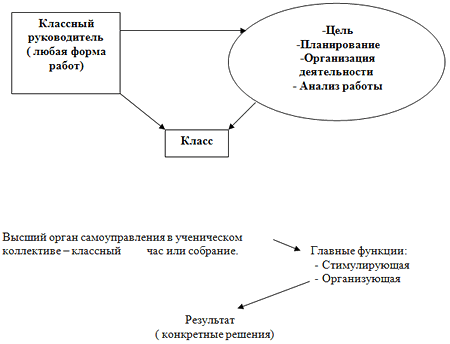 Сотрудничество педагога с учащимися зависит от цели, стоящей перед коллективом класса и эта цель должна быть понятна и достигаемой.11. Взаимодействие Совета самоуправления и педагогов. 11.1. Педагогический коллектив (директор, его заместители, классные руководители, учителя) оказывает органам ученического самоуправления, их лидерам необходимую помощь, но не подменяет их. 11.2. Педагоги могут обращаться с той или иной просьбой или предложением к органам ученического самоуправления, высказывать свои замечания по их работе, но решения органы ученического самоуправления принимают сами.11.3. Если директор школы не согласен с решением СС, он может приостановить его исполнение до рассмотрения ученической конференцией.11.4. Если директор школы не согласен с решением ученической конференции, он может приостановить исполнение этого решения и оперативно вынести этот вопрос на рассмотрение Управляющего совета школы.11.5. Учителя начальных классов с помощью шефов-старшеклассников осуществляют систематическую подготовку младших школьников к участию в ученическом самоуправлении. 12. Организация работы органов самоуправления12.1. Органы ученического самоуправления работают во взаимодействии с администрацией, Управляющим советом школы, органами педагогического и родительского самоуправления, а также с общественными организациями и другими самостоятельными объединениями, существующими в школе. 12.2. Собрания и заседания органов ученического самоуправления проходят открыто. 12.3. Решения органов ученического самоуправления принимаются открытым или тайным голосованием (по усмотрению учащихся).12.4. Решения принимаются простым большинством, но мнение меньшинства должно внимательно выслушиваться и учитываться. 12.5. В случае несогласия с решением органа ученического самоуправления любой ученик может опротестовать это решение в вышестоящем органе самоуправления. 12.6. Работа органов ученического самоуправления осуществляется гласно, т.е. коллектив должен быть своевременно информирован о предстоящих и прошедших делах. 13. Заключительные положения13.1. Настоящее положение вступает в силу с момента утверждения. 13.2. Взаимоотношения между органами школьного самоуправления и администрацией школы, педагогическим советом, родительским комитетом и другими органами, предусмотренными Уставом школы, строятся на основе принципов взаимоуважения и сотрудничества.